28. mája 2017 o 17,00 hod.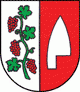 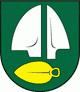 BRESTOVANY - SILADICE Vážení športoví priatelia,dovoľte mi, aby som vás v mene výboru Telovýchovnej jednoty Družstevník Siladice pozval na majstrovský futbalový zápas MEVASPORT Oblastných majstrovstiev na súperovom trávniku v jarnej časti ročníka 2016/2017. Naši hráči odchádzajú odohrať svoj zápas s TJ Družstevník Brestovany. V jesennej časti ročníka 2016/2017 sme sa s dnešným súperom stretli na domácom ihrisku dňa 30. októbra 2016, kde sme zvíťazili 7:0, keď za naše mužstvo sa trikrát presadil Martin Laurinec a jedenkrát Michal Mesároš, Martin Beránek, František Lančarič a Ivan Jakubec.V predošlom kole naši futbalisti zvíťazili na  domácom ihrisku Cíferom  3:2, keď strelcom našich dvoch gólov bol Igor Fančo a jeden pridal Martin Beránek. Mužstvo z Brestován hralo na ihrisku  v Leopoldove  a prehrali 4:0. V súčasnej dobe sú naši futbalisti na 4. mieste so ziskom 51 bodov, náš súper je na 16. mieste so ziskom 6 bodov. Žiaci FC Horses v nedeľu 28. mája 2017 o 15,00 hod. odohrajú svoj zápas s Cíferom na súperovom ihrisku, taktiež dorast FC Horses v sobotu 27. mája 2017 o 17,00 hod. odohrá svoje stretnutie na súperovom ihrisku v Ostrove. Prípravka v nedeľu 28. mája 2017 o 13,00 hod. odohrá svoje stretnutie na súperovom ihrisku s Bučanmi.Naši muži nastúpia pravdepodobne v tejto zostave :Dúcky, Lančarič Ľ., Fančo I., Rau, Varga, Sekereš O., Laurinec, Mesároš, Beránek, Ertl, Fančo B. Na striedanie sú pripravení Trnovec, Jakubec, Lopúch, Sekereš J., Lančarič M., Neštický a Lančarič F. Tréner mužstva je Daniel Rau. Za neoprávnený štart za Žlkovce má Horváth zastavenú činnosť na 2 mesiace.Zápas povedie ako hlavný rozhodca pán Mucha P.Na čiarach mu asistuje pán Mucha J. a pán ČiefPrajeme vám príjemný športový zážitok v duchu fair play.Pre prehľad uvádzame tabuľku prvého mužstva:Tabuľka oblastných majstrovstievpor.klubz1x2 skóre skóre skórebody1. TJ Družstevník Horná Krupá271755  68:29562. OŠK Zavar271656  73:29533. TJ Družstevník Voderady271656  57:30534. TJ Družstevník Siladice271566  77:46515. ŠK Cífer 1929271539  49:36486. OFK Majcichov271386  40:30477. OŠK Dolná Krupá271449  54:32468. ŠK Slávia Zeleneč2715012  77:54459. TJ Družstevník Dechtice2714211  54:424410. MTK Leopoldov2710611  42:403611. TJ Slovan Červeník2710413  55:573412. FK Šulekovo278316  57:672713. TJ Slovan Veľké Orvište277416  38:762514. TJ Družstevník Dolný Lopašov276516  33:652315. ŠK Borovce276318  23:702116. TJ Družstevník Brestovany271323  23:1176